Федеральное государственное бюджетное образовательное учреждение высшего профессионального образования «РОССИЙСКАЯ АКАДЕМИЯ НАРОДНОГО ХОЗЯЙСТВА И ГОСУДАРСТВЕННОЙ СЛУЖБЫ при ПРЕЗИДЕНТЕ РОССИЙСКОЙ ФЕДЕРАЦИИ»Факультет «Международный институт государственной службы и управления»Федеральное государственное бюджетное образовательное учреждение высшего профессионального образования «РОССИЙСКАЯ АКАДЕМИЯ НАРОДНОГО ХОЗЯЙСТВА И ГОСУДАРСТВЕННОЙ СЛУЖБЫ при ПРЕЗИДЕНТЕ РОССИЙСКОЙ ФЕДЕРАЦИИ»Факультет «Международный институт государственной службы и управления»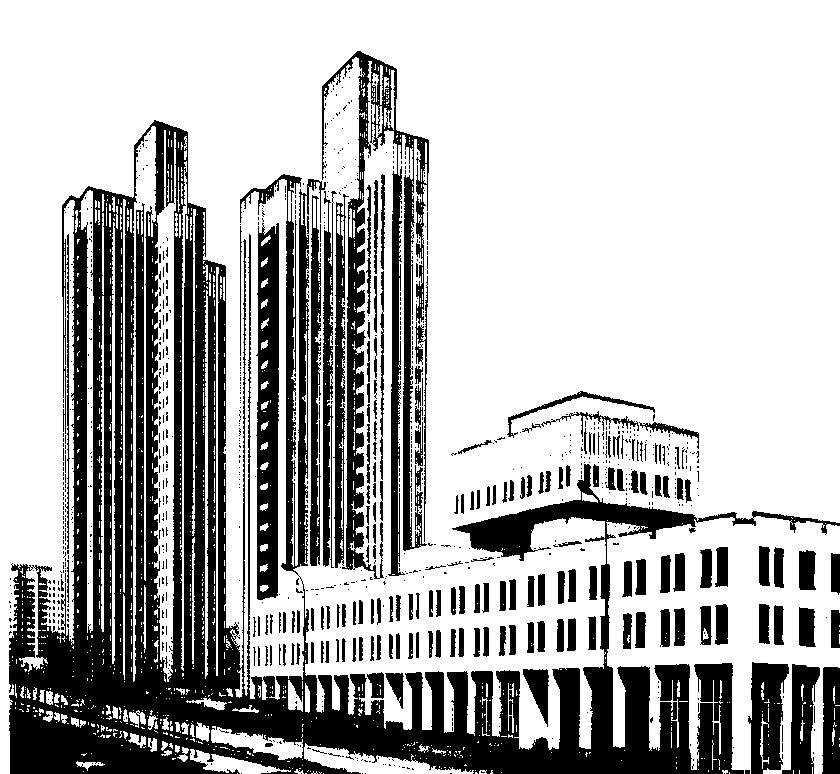 РАСПИСАНИЕ ЗАНЯТИЙпо программе повышения квалификации:«Федерализм и федеративные отношения в законотворческой деятельности»28 октября - 01 ноября 2013 г.МОСКВА - 2013 г.ДНИЧАСЫТЕМА ЗАНЯТИЯПРЕПОДАВАТЕЛЬ28 октября  понедельник13.00-13.30Регистрация участников. Открытие курсов повышения квалификацииБошно Светлана Владимировна д.ю.н., профессор, заведующий кафедрой  РАНХиГС при Президенте РФ28 октября  понедельник13.30-14-35Система государственного управления. Система и структура государственных органов Технологии и методы организации исполнения полномочий органов государственной власти: современные системы государственного управления (механизмы взаимодействияЛапина Марина Афанасьевна, д.ю.н., профессор кафедры РАНХиГС при Президенте РФ28 октября  понедельник14.45-16-20Форма государства: политический режим, государственное устройство и форма правления. Понятие и типологизация государственного устройства. Государства  унитарные и федеративные. Федерация. Типы федерацийКраковский Константин Петрович к.ю.н. доцент кафедры РАНХиГС при президенте РФДНИЧАСЫТЕМА ЗАНЯТИЯПРЕПОДАВАТЕЛЬ29 октября  вторник13.00-14.35Информационное обеспечение законотворческой деятельности парламентов федеративного государства. Прогнозирование социально-экономических и социально-политических последствий правотворческих решений. Оценка регулирующего воздействия законопроектовПавлушкин Алексей Владимирович, кандидат юридических наук, заведующий отделом мониторинга законодательства Института законодательства и сравнительного правоведения при Правительстве РФ29 октября  вторник14.45-16.20Законодательный процесс в Федеральном Собрании Российской Федерации. Принятие правовых актов по разным предметам ведения и полномочий. Участие субъектов Федерации в законодательном процессе в Федеральном Собрании Российской Федерации.Бошно Светлана Владимировна д.ю.н., профессор, заведующий кафедрой  РАНХиГС при Президенте РФДНИЧАСЫТЕМА ЗАНЯТИЯПРЕПОДАВАТЕЛЬ30 октября  среда13.00-14.35Парламенты федеративных государств: международный опыт. Влияние федеративного устройства государства на структуру парламента. Парламенты и парламентаризм в субъектах федерации. Особенности парламентской процедуры в разных типах субъектов федерации.Симонишвили Лия Робертовна, доцент кафедры конституционного и административного права МЭСИ, к.ю.н., доцент30 октября  среда14.45-16.20Система законодательства федеративного государства. Иерархия законодательства. Предметы ведения в системе законодательства Арзамасов Юрий Геннадьевич д.ю.н. профессор заместитель заведующего ВШЭ ДНИЧАСЫТЕМА ЗАНЯТИЯПРЕПОДАВАТЕЛЬ31 октября  четверг13.00-14.35Парламентский федерализм в решениях Конституционного Суда Российской Федерации. Споры по предметам ведения и полномочий. Конституционные критерии, ограничивающие свободу законодателя.Михайлов Виктор Камоевич, к.ю.н. заместитель начальника Аналитического управления Аппарата Уполномоченного по правам человека в Российской Федерации, государственный советник РФ 1 класса31 октября  четверг14.45-16.20Законодательный процесс в  субъекте федерации. Правовое регулирование федеративных отношений.Динамика законодательной деятельности: федеральный региональный аспектыМежпарламентское сотрудничество в федеративном государстве. Черный Юрий Алексеевич действительный государственный советник Президента 3-его классаДНИЧАСЫТЕМА ЗАНЯТИЯПРЕПОДАВАТЕЛЬ1 ноября пятница13.00-14.35Федерализм в законодательном процессе. Предметы ведения и полномочийБолтенкова Любовь Федоровна, доктор юридических наук, профессор Российской академии народного хозяйства и государственной службы при Президенте РФ1 ноября пятница14.45-16.20Федерализм в формировании парламента. Избирательное законодательствоБиктагиров Раиф Терентьевич, Профессор кафедры государствоведения и права.Д.ю.н. советник юстиции, член Научно-методического совета при ЦИК России1 ноября пятница16.20-16.50ТестированиеБошно Светлана Владимировна, заведующий кафедрой государствоведения и права МИГСУ, д.ю.н., профессор